РЕГЛАМЕНТпроведения квалификационного турнира городского округа Самара по шахматам, быстрым шахматам, блицу и шахматной композиции в 2023 году«Городской квалификационный турнир по шахматам»25 марта 2023 годаСамара, 2023Общие положенияТребования настоящего регламента распространяются на всех участников шахматного турнира «Городской квалификационный турнир по шахматам» проводимого 25, 26 марта и 1, 2 апреля 2023 г. в шахматном клубе «Chess First» по адресу: г. Самара, п.Мехзавод, 1-й квартал, 48.Настоящий Регламент разработан с целью утверждения форматов, требований к проведению турнира и учета результатов участников соревнования.Общие требования к проведению городского квалификационного турнира, формату проведения и участникамКвалификационный турнир городского округа Самара по шахматам, быстрым шахматам и блицу в 2023 году «Городской квалификационный турнир по шахматам» (далее - Турнир) проводится 25, 26 марта и 1, 2 апреля 2023 года в шахматном клубе Chess First по адресу: г. Самара, п.Мехзавод, 1-й квартал, 48.В связи с ограничениями по нераспространению коронавирусной инфекции COVID-19:- участники, тренеры-представители перед началом каждого тура проходят теплометрию, обработку рук антисептическими средствами;- сопровождающие могут находиться в фойе, строго соблюдая масочный режим и социальную дистанцию. Запрещается вход в игровой зал.Ограничение по числу участников в игровом зале – не более 26 человек. Организатор Турнира: Шахматный клуб «Chess First».Участие в Турнире платное. Оргвзнос составляет 800 рублей. Перевод средств осуществляется по реквизитам. Назначение платежа: например: Chess First турнир (Иванов Иван). Чек отправлять до турнира заранее на почту: Chessfirst.samara@yandex.ru  QR-код: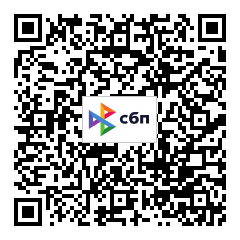 Количество участников ограничено. К участию допускаются после предварительной регистрации и предоставления копии платежной квитанции оргвзноса перед началом игр.Участники игр должны иметь маску и сменную обувь.Ответственный за проведение Турнира: (Филь Ксения Юрьевна); адрес эл. почты Chessfirst.samara@yandex.ru, тел.+7-927-653-93-89.Заявку на участие отправлять на почту: kolya.grankin1996@mail.ru до 19:00 часов 24 марта 2023 года. Например: ФИО участника, ID ФШР, дата рождения.Соревнование проводится среди спортсменов с рейтингом ФШР до 1400.	Турнир проводится по швейцарской системе в 7 туров с использованием компьютерной программы SWISS MANAGER. Контроль времени на обдумывание на электронных часах - 60 минут каждому участнику до конца партии. Запись партии участником соревнования обязательна.Расписание игр: Турнир Участники, закончившие партию, покидают игровую площадку.На игровой площадке запрещается любое использование мобильных средств связи. Участнику, у которого мобильный телефон подаст звуковой сигнал, засчитывается поражение.Заявление в апелляционный комитет (АК) с намерением опротестовать решение главного судьи подается в письменном виде не позднее 10 минут после окончания партии. Решение АК является окончательным.Состав апелляционного комитета определяется перед 1-м туром организатором Кубка.Запасные:____________________________________________________________________________________________________________________________________________________________________________________________________________________________________________________________Победители соревнований определяются по наибольшей сумме набранных очков. В случае равенства очков у двух и более участников места определяются последовательно: - для турниров, проводимых по швейцарской системе: по коэффициенту Бухгольца; результату личной встречи; количеству побед; по числу партий, сыгранных черными фигурами; - для турниров, проводимых по круговой системе: коэффициенту Бергера; по результату личной встречи; количеству побед; по числу партий, сыгранных черными фигурами; по коэффициенту Койя; по результату матча до первой победы по 5 минут каждому (или матч-турнир до определяющего результата). Участники, занявшие 1 места в Турнире среди и мальчиков и девочек 2008-2009 г.р., 2010-2011 г.р., 2012 г.р. и моложе, награждаются кубками, медалями и дипломами. Участники, занявшие 2-3 места, награждаются медалями и дипломами.Главная судейская коллегия:Гранкин Николай Дмитриевич, главный судья, спортивный судья 2К;Карпухин Никита Русланович, главный секретарь, спортивный судья 3К.ДатаТурыВремя25.03.2023Регистрация9-00110-00212-0026.03.2023310-00412-0001.04.2023510-00612-0002.04.2023710-00Награждение12-00